新书推荐《二流魔法师伊娃》两部曲Eva Evergreen, Semi-magical Witch Duology中文书名：《二流魔法师伊娃》（第一部）英文书名：EVA EVERGREEN, SEMI-MAGICAL WITCH作者： Julie Abe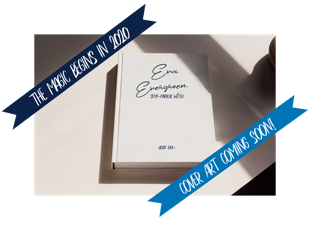 出版社：Little, Brown Books for Young Readers代理公司：ANA出版时间：2020年8月4日代理地区：中国大陆、台湾页    数：288页审读资料：电子文稿	类    型：7-12岁少年文学内容简介：《二流魔法师伊娃》是两部曲中的首部作品，由作家朱莉·安倍为小读者们倾情打造。在书中，朱莉创造出一个丰富多彩的幻想世界，灵感来源于她在日本时的所见所闻。本书是一曲对于友谊和毅力的赞歌，同时也向读者们传达了十分重要的信息：我们要忠于自己，并相信自己的力量！喜欢Nevermoor、《阿鲁沙》(Aru Shah)和《时间尽头》(the End of Time)的小书迷们一定也会对这部引人入胜的中年级小说喜爱有加！尽管时常感到心有余而力不足，伊娃仍然梦想着为妈妈争光，成为一名合格的魔法师。在阅读过程中，读者们会掩卷深思，思考社会期待、社会压力、成长以及承担责任等问题。《二流魔法师伊娃》与《魔女急宅便》等宫崎骏经典电影有异曲同工之处，喜欢《圣女魔咒》(Charmed)和《塞布丽娜》(Sabrina)等电视连续剧的读者们一定不能错过这部佳作！我们每个人都会沉浸在行善事带来的喜悦中。有时，不管是一个小小的善举（比如帮助花店老板修理喷壶），还是惊天动地的大善事（比如拯救沉船中的船员或保护自己的心爱之人），都会给人带来无尽的收获与感动。有时，你需要的只是一点点魔法……伊娃下定决心要在十三岁前获得“内行魔法师”的称号，否则，她将永远不得再使用魔法。对于大部分魔术师来说，这简直是小菜一碟：第一步：在自己的小镇做善事，与人为善。第二步：在别处住一个月，不要着急回来。第三步：骑着魔法笤帚回家。现在，唯一的问题是，伊娃只有一点点魔力。施法术时，她召来的是一个个卷心菜，而非鲜艳美丽的花朵；求雨时，天空不但滴雨未下，而且伊娃本人还会被晒伤。另外，更雪上加霜的是，每当她过度地使用了自己的魔法，她就会当场睡着。当伊娃到达安静的海边小镇奥泰里时，居民们本满心欢喜地期待着一位魔法大师的到来。结果没想到，到达的竟然是一个只拥有一点点魔法的女孩。因此，伊娃决定开一家魔法修理铺，以此证明自己的能力，并改变周围人对她的看法。尽管伊娃的魔法并不强大，但她却抱有满腔热忱，最终以意想不到的方式改变了镇上人的生活。然而，当有史以来最为可怕的魔法风暴开始在小镇肆虐，仅凭伊娃的魔法能拯救大家吗？此时，伊娃必须鼓起勇气，尽己所能地对抗风暴。否则，她成为合格魔法师的梦想就会破灭，整个奥泰里小镇也会被毁于一旦。作者简介：朱莉·安倍(Julie Abe)曾住在硅谷，也在日本度过不少潮湿炎热的夏天。现在，她和丈夫以及想象中的小狗住在加州南部。白天，朱莉任职于数字化营销行业；太阳落山之后，她便开始创作精彩纷呈的儿童探险故事。朱莉的个人网站: http://www.julieandbooks.com 朱莉的推特ID: @julieabebooks谢谢您的阅读！请将回馈信息发至：杨晓蕾（AlisaYang）安德鲁﹒纳伯格联合国际有限公司北京代表处
北京市海淀区中关村大街甲59号中国人民大学文化大厦1705室, 邮编：100872
电话：010-82509406传真：010-82504200
Email: Alisa@nurnberg.com.cn网址：www.nurnberg.com.cn微博：http://weibo.com/nurnberg豆瓣小站：http://site.douban.com/110577/微信订阅号：ANABJ2002